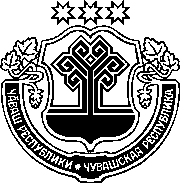 ЗАКОНЧУВАШСКОЙ РЕСПУБЛИКИО ВНЕСЕНИИ ИЗМЕНЕНИй В СТАТЬИ 8 И 10 ЗАКОНА ЧУВАШСКОЙ РЕСПУБЛИКИ "О ЗАЩИТЕ НАСЕЛЕНИЯ И ТЕРРИТОРИЙ ЧУВАШСКОЙ РЕСПУБЛИКИ ОТ ЧРЕЗВЫЧАЙНЫХ СИТУАЦИЙ ПРИРОДНОГО И ТЕХНОГЕННОГО ХАРАКТЕРА"ПринятГосударственным СоветомЧувашской Республики9 июля 2020 годаСтатья 1Внести в Закон Чувашской Республики от 15 апреля 1996 года № 7 "О защите населения и территорий Чувашской Республики от чрезвычайных ситуаций природного и техногенного характера" (Ведомости Государственного Совета Чувашской Республики, 1996, № 10; 2000, № 37; 2002, № 46; 2004, № 61; 2007, № 74; 2009, № 80; 2010, № 87; 2011, № 90; 2012, 
№ 92 (том I); газета "Республика", 2012, 22 ноября; Собрание законодательства Чувашской Республики, 2013, № 7; 2014, № 12; 2015, № 10; 2016, № 3; газета "Республика", 2020, 11 марта) следующие изменения:1) в статье 8:а) дополнить новым абзацем пятым следующего содержания:"принимает решения об отнесении возникших чрезвычайных ситуаций к чрезвычайным ситуациям регионального или межмуниципального характера, вводит режим повышенной готовности или чрезвычайной ситуации для соответствующих органов управления и сил ТП РСЧС Чувашской Республики;";б) абзац пятый считать абзацем шестым;в) дополнить абзацами следующего содержания:"устанавливает обязательные для исполнения гражданами и организациями правила поведения при введении режима повышенной готовности или чрезвычайной ситуации в соответствии с абзацем пятым настоящей статьи;с учетом особенностей чрезвычайной ситуации на территории Чувашской Республики или угрозы ее возникновения во исполнение правил поведения, установленных в соответствии с подпунктом "а2" статьи 10 Федерального закона, вправе устанавливать дополнительные обязательные для исполнения гражданами и организациями правила поведения при введении режима повышенной готовности или чрезвычайной ситуации в соответствии с подпунктом "а1" статьи 10 Федерального закона.";2) абзац восемнадцатый пункта 1 статьи 10 признать утратившим силу.Статья 2Настоящий Закон вступает в силу по истечении десяти дней после дня его официального опубликования.г. Чебоксары14 июля 2020 года№ 57Временно исполняющийобязанности ГлавыЧувашской РеспубликиО. Николаев